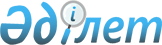 О предоставлении социальной поддержки специалистам здравоохранения, образования, социального обеспечения, культуры, спорта и ветеринарии прибывшим для работы и проживания в сельские населенные пункты района в 2012 году
					
			Утративший силу
			
			
		
					Решение маслихата Алгинского района Актюбинской области от 13 июня 2012 года № 33. Зарегистрировано Департаментом юстиции Актюбинской области 19 июня 2012 года № 3-3-144. Утратило силу в связи с истечением срока применения - (письмо маслихата Алгинского района Актюбинской области от 21 января 2013 года № 02-6/15)      Сноска. Утратило силу в связи с истечением срока применения - (письмо маслихата Алгинского района Актюбинской области от 21.01.2013 № 02-6/15).

      В соответствии со статьей 6 Закона Республики Казахстан от 23 января 2001 года № 148 «О местном государственном управлении и самоуправ-лении в Республике Казахстан», пунктом 8 статьи 18 Закона Республики Казахстан от 8 июля 2005 года № 66 «О государственном регулировании развития агропромышленного комплекса и сельских территорий» и Постановлением Правительства Республики Казахстан от 18 февраля 2009 года № 183 «Об утверждении размеров и правил предоставления мер социальной поддержки специалистам здравоохранения, образования, социального обеспечения, культуры и спорта, прибывшим для работы и проживания в сельские населенные пункты» районный маслихат РЕШИЛ:



      1. Предоставить специалистам здравоохранения, образования, социального обеспечения, культуры, спорта и ветеринарии, прибывшим для работы и проживания в сельские населенные пункты района в 2012 году:



      1) подъемное пособие в сумме, равной семидесятикратному месячному расчетному показателю на момент подачи заявления;



      2) социальную поддержку в виде бюджетного кредита для приобретения или строительства жилья в сумме, не превышающей одну тысячу пятисоткратный размер месячного расчетного показателя.



      2. Настоящее решение вводится в действие по истечении десяти календарных дней со дня первого официального опубликования.      Председатель сессии             Секретарь районного

      районного маслихата:                 маслихата:         Р. Еркусимова                   А. Кайрушев
					© 2012. РГП на ПХВ «Институт законодательства и правовой информации Республики Казахстан» Министерства юстиции Республики Казахстан
				